Family Home GuaranteeApplication ChecklistThe Family Home Guarantee (FHG) is an Australian Government initiative to assist eligible single parents with dependants in purchasing a family home.  As places in the FHG are limited, it is recommended to reserve a FHG place as soon as possible by submitting an application on Apply Online and completing the online FHG reservation form or by calling Gateway on 1800 752 575.   The following information is required to reserve a FHG place:Full name and DOB of applicantMedicare number (including position number on card)Reservations expire after 14 days unless an application has been pre-approved in this time.  Therefore, completed applications should be submitted within 48 hours after requesting a FHG place to ensure the place does not expire.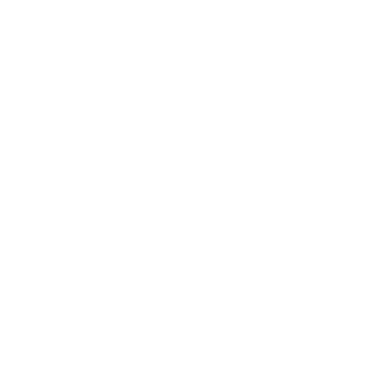 The following additional requirements will need to be satisfied for processing of an application under the Family Home Guarantee.Notes about certifying and witnessing documentsWhile initially you only need to provide us with certified copies of identification and earnings, the people required to certify identification are also capable of witnessing the Home Buyer Declaration Form. As such, it is best to combine these activities. The following positions can both certify identity documents and witness the declaration:Accountant (member of recognised bodies including CPA, CA, ATMA, IPA)Postal ManagerJustice of the PeacePolice officerLegal practitionerMedical practitioners (including dentists and pharmacists) Principal of a high school, secondary school or primary schoolReligious minister (registered under Subdivision A of Division 1 of Part IV of the Marriage Act 1961 (Cth)) It is best to check with your desired witness to ensure that they have the capacity to both witness a declaration and certify your documents. If you have any questions, please contact your Broker Support Team on 1800 752 575Email supporting documents to: lendingservices@gatewaybank.com.auBroker Name:Broker Code:Broker Group:Application Name:Reserve a FHG placeReserve a FHG placeSubmit applicationSubmit applicationPre-approvedPre-approvedProperty locatedFormally approvedFormally approvedSettledSettled2 days2 days12 days12 days90 days90 days90 days100 days100 daysRequirementVerificationWhen to ProvideWhen to ProvideIncomeIncomeIncomeIncomeTaxable income <= $125,000Notice of Assessment (check is based on prior financial year earnings)**Note: for applications submitted between 1 July to (and including) 31 August of each year, the Notice of Assessment may be provided after pre-approval however must be received prior to formal approval.Application submissionRelationship status & dependantsRelationship status & dependantsRelationship status & dependantsRelationship status & dependantsBorrower must be a single parent with at least one dependant (cannot be separated or in de facto relationship) or single legal guardianIf the applicant was married but is now divorced – a copy of a final divorce order from the Family Court of Australia (or relevant overseas body). If the applicant’s spouse died – a copy of the deceased spouse’s Death CertificateIf single legal guardian – a certified copy of a Court-Appointed Guardianship Order.Tax return for the most recent full financial year showing a dependent in question IT8And at least ONE of the following: If the applicant is the natural parent – the child’s birth certificate. The certificate should state the applicant as the natural parent and the date of birth of the dependent childIf the applicant is an adoptive parent – formal adoption order or other documentation showing the applicant to have adopted the child legallyIf the applicant is divorced – a Consent Order made by the Family Court (a Consent Order is a parenting order made by the Court with the consent of the parties, and can be interim or final) Centrelink documentation that is addressed to the applicant showing that the applicant is receiving a benefit for, or as a result of having, a dependent child (note this should be paired with evidence of the dependent child’s age should the documentation not have that detail)Centrelink documentation that details the care arrangement for the dependent child (note this should be paired with evidence of the dependent child’s age should the documentation not have that detail) In the case of a dependant aged 22 years or above and is in receipt of a disability support pension, Centrelink documentation evidencing payment of that pension in respect of that dependant to an address which is the same as the borrower’s address (i.e. to establish that the dependant is both receiving the pension and lives with the borrower)Application submissionCurrent property ownershipCurrent property ownershipCurrent property ownershipCurrent property ownershipApplicant does not currently own a homeConfirm with the applicant that they do not currently own any propertyApplication submissionAustralian citizen & minimum ageAustralian citizen & minimum ageAustralian citizen & minimum ageAustralian citizen & minimum ageApplicant is an Australian citizen or Australian permanent resident and at least 18 years of ageIf born in Australia: Certified copy of an Australian Birth Certificate OR a certified copy of a current Australian PassportIf born overseas: Certified copy of an Australian citizenship certificate OR a certified copy of a current Australian passportIf Australian permanent resident – a certified copy of current Australian Permanent Resident visa issued by the Department of Home Affairs.Application submissionMinimum depositMinimum depositMinimum depositMinimum deposit2% genuine savings heldEvidence of 2% deposit in applicant‘s name including any of:Last 3 months savings/investment account statementsFirst Home Super Saver Scheme balanceOther method of validation as per Gateway’s standard policy, such as proof of rental paymentsApplication submissionPurposePurposePurposePurposeOwner occupied established properties onlyHome Buyer Declaration Form (signed by witness)Prior to Formal ApprovalBorrower Factsheets and Information GuideBorrower Factsheets and Information GuideBorrower Factsheets and Information GuideBorrower Factsheets and Information GuideFamily Home Guarantee Factsheet and Information GuideBorrower has been provided with a copy of the Family Home Guarantee Factsheet and Information GuideApplication submission